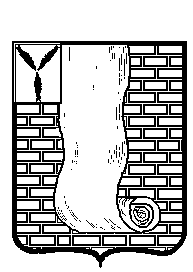 КРАСНОАРМЕЙСКОЕ РАЙОННОЕ СОБРАНИЕСАРАТОВСКАЯ ОБЛАСТЬР Е Ш Е Н И Е О  внесении изменений в Правила землепользования и застройки Россошанского муниципального образования Красноармейского муниципального района Саратовской областиНа основании статьи 32, 33 Градостроительного кодекса РФ, Федеральными законами от 06.10.2003 года № 131-ФЗ «Об общих принципах организации местного самоуправления в Российской Федерации», Федерального закона от 03.04.2023 №96-ФЗ «О внесении изменений в отдельные законодательные акты Российской Федерации» Красноармейское районное Собрание РЕШИЛО:Внести в Правила землепользования и застройки Россошанского муниципального образования, утвержденные решением Красноармейского районного Собрания Саратовской области от 03.04.2015 № 25 (с изменениями от 31.08.2016 № 70; 23.12.2016 № 57; 15.11.2019 №42; 21.12.2020 № 82; 28.03.2022 №31, 08.12.2022 №108) следующие изменения:- подпункт 1 пункта 3 статьи 37 «Публичный сервитут» изложить в новой редакции «прохода или проезда через земельный участок, в том числе в целях обеспечения свободного доступа граждан к водному объекту общего пользования и его береговой полосе, за исключением случаев, если свободный доступ к такому объекту ограничен в соответствии с федеральным законом».      2. Опубликовать настоящее решение, путем размещения на официальном сайте администрации Красноармейского муниципального района Саратовской области в информационно телекоммуникационной сети «Интернет».       3. Настоящее решение вступает в силу с момента его официального опубликования (обнародования). И.о. председателя Красноармейского районного Собрания                                                                        А.В.Кузьменкоот22.06.2023№64от22.06.2023№64